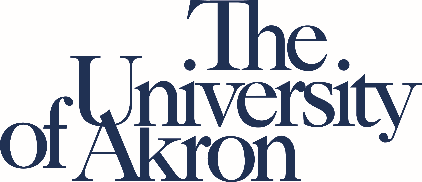 School of Social Work |Field Education
Courage| Compassion |CompetenceUndergraduate BA/BASW Social Work Field Orientation- Part ISECURING YOUR FIELD PLACEMENT/NAVIGATIONPart I:  Field Education Website NavigationUse this document to familiarize yourself with navigating the field education section of the School of Social Work’s website.  Directions:  Upon completion of each step, place an X in the box next to the left of each step. Step #1    Go to the following URL address- SSW home page: www.uakron.edu/socialwork/Step #2     Select Field Education from the top of the Social Wok homepage Step #3     Take a moment and review the Field Education page:
Note who your field education contact person is for your registered program
Note the categories of information (in the center of the page and open each category):  
                      Undergraduate | BA/BASW Field Education Program 	         Graduate Program | Master Field Education Program          	         Field Instructor | Task Supervisor                      Faculty Field Liaisons
Step #4     Note the subject areas listed under the Field Education Information section
                    [Undergraduate program, Graduate program, & Field Instructor information] can
                    be accessed on to the left side of the page (left nave) 
  	       Note: Faculty Field Liaison section cannot be accessed from the left side of the page 
                   (left nave)
Step #5    Select & Click on  BA|BASW Field Education Information and Forms (left nave)

Take a moment and review  the overall field content on this page and then  narrow your view
Locate the Field Orientation Schedule for your registered program 
Locate Field Orientation process & dates for Part II of your registered program
Locate the Foundation and Concentration notes
Select the one most appropriate for your registered program
                    Foundation (a graduate student in their first- year of our two year or four-year
                         part-time program)
                    Concentration (a graduate student coming in as an Advanced Standing student or
                         in their second year  of our full-time or fourth year of our part-time program)Locate the four titles that divide this page to help you quickly navigate to the
  		 most appropriate section to address your question Upcoming Field Orientations ScheduleStudents preparing to enter Field EducationStudents currently in their Field Placement/Practicum
Other Field Feedback FormsStep #6     Scroll to section: Students preparing to enter Field EducationStep #7    Scroll down until you see Agency Roster Step #8   Click on Agency Roster buttonStep #9    Practice Searching (you have access to 200+ agencies in 18 counties under 16 practice areas
Search By Agency Name – type the following agency name and search using the
top Search button   International Institute of Akron -scroll to the bottom to view details of the search Note:  Agency name, contact information, day or evening availability, and a
description of the agency and servicesSearch by Program Type- Select the most appropriate type- Hit the closest Search
button-scroll to the bottom for details (list of agencies matching your selection) Note:  Your search may list program types outside of what you selected.  This usually means that the agency accepts students from various program types.  It is important that you check the program type carefully to ensure that your program type is listed when deciding to contact an agency for a field placement/practicum. Search by Program Type & Agency County – Select your program type and a
county.  Scroll to the bottom for details Note: Your search may list program types outside of what you selected.  This usually means that the agency accepts students from various program types.  It is important that you check the program type carefully to ensure that your 
program type is listed when deciding to contact an agency for a field placement/practicum. Search by Program Type, Agency County, & Agency Practice Areas – Select
 your Program type, a county and select two Practice Areas that may be of interest to youNote: Your search may list program types and practice areas outside of what you selected.  It is important that you check the program type and practice area carefully to ensure that your program type and practice area is listed when deciding to contact an agency for a field placement/practicum. Search All Agencies in the system |Interested in seeing all the agencies in one long, alphabetized list ;  Leave all search parameters blank and hit the Search button.  Scroll down the page and note an alphabetical list of all agencies in the system.  Are you able to be a field student at an agency not on the list?  Yes or  NoLearner AccountabilityI can locate the field education section of the social work website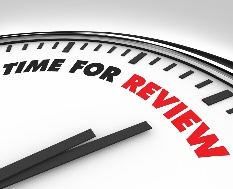 I know how the BA/BASW Field Education Information & Forms page is formatted: preparing to enter field & once I am actually in my field experience- today, I am only focusing on preparing to enter fieldI have a sense of field expectations from the BA/BASW Field Overview I can locate & find my way around the Agency RosterStep #10   It is time for a slight shift!  
Return to the School of Social Work Home page. On the top of the page, Select and click on Field EducationStep #11   Select Undergraduate BA/BASW Program Button - Accordion opens to the below 8 categories. You recently left the BA/BASW Field Education Information & Forms. Note that the Agency Roster was listed in this section and for your convenience, you will also find it located in this section. Now move to Field Education Structure and Field Calendars.Agency RosterAgency Acceptance Form | Social Work All Programs Field Placement Agency Acceptance FormBA/BASW Field Education Information & FormsBA/BASW Field Education StructureBA/BASW Field ManualField CalendarsField Documents Submission ProcessStep #12 Select/Click on Field Calendars*  Locate Undergraduate Field  Calendars – Open semester you will enter field – review Field Calendar of Events/Expectations for field
Identify date you begin your field education experience for the semester     
Identify date when you complete your field experience for the semester      
Identify when you begin your field seminar experience- Did you know your
 seminar course is a hybrid course?  You will spend ½ your time in a traditional
 classroom setting & ½ your time completing online assignments without 
reporting to a traditional classroom setting.      Step #13 Select/Click on Field Manual*
Go to - Overview of Field Education- 1st paragraph only
Go to - Mission Statement & Program Goals
Go to - Field Placement Process
Go to– Change in Field Placement
Go to– Role & Responsibility of Agency
Go to– Role & Responsibility of Student
Go to– Role & Responsibility of Field Instructor (this is your field supervisor, employed by an agency in the field responsible for your development into an emerging social worker)Return to the School of Social Work Home page. On the top of the page, Select and click on Field Education. 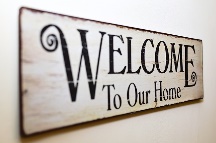 Step #14   Select/Click on Field Instructor Button - Accordion opens to the below 9 categories. Let us now move to Field Instructor Advisory Meetings, Field Instructor Documentation| Support & Field Instructor OrientationsAgency RosterAgency Acceptance Form |Social Work All Programs Field Placement Agency Acceptance FormBA|BASW Field Education Structure (Design) | MSW Field Education Structure (Design)Field CalendarsField Document Submission ProcessField Instructor Advisory MeetingsField Instructor Documentation | SupportField Instructor OrientationsField Manuals | Undergraduate (BA/BASW); Graduate (MSW)Select/Click on Field Instructor Advisory Meetings
Note field advisory meetings are available for field instructors to provide the university with relevant input from the fieldSelect/Click on Field Instructor Documentation | Support
Note this is relevant information to allow you, as the student to be a resource to your field instructor
Note Agency Acceptance Forms
Note Master Affiliation Agreement
Note Field Instructor Orientation Overview- Part I
Select/Click on Field Instructor Orientations (This information should be shared with your field supervisor)
Note the need for all new field instructors to attend field instructor orientation
Note field advisory meetings are available for field instructors to have  conversations about their field experiences with students

Learner AccountabilityI can locate & I know the requirements for field identified on the BA/BASW Undergraduate Field StructureI can locate the field calendar & have clarity on the dates representing field expectations & support for planningI can locate & I know the role & importance of the Field ManualI can locate & navigate the Field Instructor section in order to be a resource to my assigned field instructor/field agency Final Step for Self-Paced Work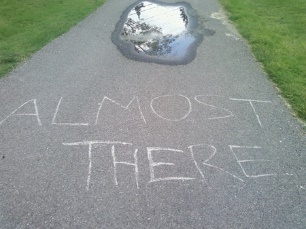 Step #15  Select & Click on BA|BASW Field Education Information and Forms

Step #16  Locate Field Support Category
Review Background Checks/Fingerprinting
Review Immunization/Tuberculin Skin Testing
Review Professional Liability Insurance
Social Work Trainee LicenseStep #17 Locate/Select Interview Preparation & Acknowledgement  Sample Introductory Email to Prospective Field Agency/Instructor
 Sample Interview questions
 Sample Thank you note but I have chosen a different field placement
 Sample Thank you note and I plan to intern at your agency
 University of Akron’s Career CenterClose Field Education Section and navigate to the Social Work Home Page
Step #18   Return to the left side of the page (left nave) and click on the following heading - 
Student Organizations & Scholarships
Go to the left side of the page and locate two headings that are not listed under Field  Education:  
Step #19   Student Organizations – select & review social work organization for your campus/college
Step #20 Faculty &  Staff | Faculty Field Liaisons- Select/Click on Faculty & Staff
Note  Faculty Field Liaisons button under and Green button on page- Select/Click on Faculty Field Liaisons and note that this is the group of faculty identified to function as field liaisons.  One of these faculty will be assigned to you.  Our goal is to assign the same liaison for the entire time you are in field.  
Section II: Documentation required to enter field education Field documentation required to enter your field education experience 
[Note:  The below documents are listed under  BA/BASW Field Education Information Forms in the section titled: Preparing to Enter Field Education: Forms: Process]	     Locate, Select, & Open Field Placement Schedule for your registered program (due dates for documentation in order to begin field experience as scheduled)   	Locate, Select, & Open Prior to Interview Form (Remember, you are not limited to
   	 these two agencies)	 Locate, Select, & Open FERPA Form (Family Educational Rights and Privacy Act (also
 	 referred to as the Buckley Amendment) and is a federal law designed to protect the 
 	privacy of student education records. Establish the right of students to inspect and
 	 review their education records.)	  Locate, Select, & Open Field Manual | Code of Ethics Acknowledgement
                  (Accountability of policies & procedures and social work’s principles, values, &
                   standards – ethical issues & dilemmas)	     Locate, Select, & Open Field at Place of Employment Proposal – FAPE Form (field
   	     placement is also student’s employment site. This is possible but must follow specific
                     rules to protect your role as a learner, a student.)	     Locate, Select, & Open After Interview Form (This document is completed once two
  	     interviews are completed- first choice & second choice)	     Locate, Select, & Open Agency Acceptance Form (This document is signed by the
                    field agency contact to state their confirmation to accept the student as a field intern
                    for two consecutive semester)	     Locate, Select, & Open Agency Response Sheet Next… Student Agreement Field Signature Page!  Upon completion of Section I & II, complete and submit Student Agreement Field Signature Page.  You, the incoming field student, will provide your signature acknowledging your familiarity with field education through the navigation of the field section of the social work website.  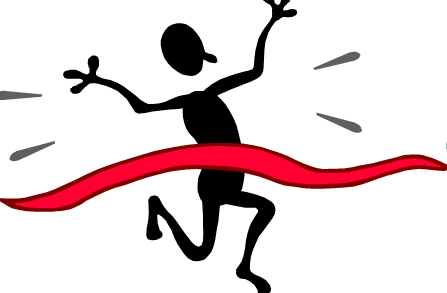 